
ประกาศองค์การบริหารส่วนตำบลหนองปลิง
เรื่อง ประกาศผู้ชนะการเสนอราคา จ้างบริการจัดเก็บค่าน้ำประปา จำนวน ๓ หมู่บ้าน ได้แก่ บ้านทรายคำ หมู่ที่ ๔ บ้านหนองปลิง หมู่ที่ ๕ บ้านหนองปลิงใหม่ หมู่ที่ ๘ และส่วนราชการภายในเขตตำบลหนองปลิง และปฏิบัติหน้าที่ตามที่ผู้บังคับบัญชา มอบหมายในงานต่างๆ ขององค์การบริหารส่วนตำบล อำเภอนิคมน้ำอูน จังหวัดสกลนคร ประจำเดือน สิงหาคม ๒๕๖๒ โดยวิธีเฉพาะเจาะจง
-------------------------------------------------------------------- 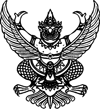 
ประกาศองค์การบริหารส่วนตำบลหนองปลิง
เรื่อง ประกาศผู้ชนะการเสนอราคา จ้างบริการจัดเก็บค่าน้ำประปา จำนวน ๓ หมู่บ้าน ได้แก่ บ้านทรายคำ หมู่ที่ ๔ บ้านหนองปลิง หมู่ที่ ๕ บ้านหนองปลิงใหม่ หมู่ที่ ๘ และส่วนราชการภายในเขตตำบลหนองปลิง และปฏิบัติหน้าที่ตามที่ผู้บังคับบัญชา มอบหมายในงานต่างๆ ขององค์การบริหารส่วนตำบล อำเภอนิคมน้ำอูน จังหวัดสกลนคร ประจำเดือน สิงหาคม ๒๕๖๒ โดยวิธีเฉพาะเจาะจง
--------------------------------------------------------------------                ตามที่ องค์การบริหารส่วนตำบลหนองปลิง ได้มีโครงการ จ้างบริการจัดเก็บค่าน้ำประปา จำนวน ๓ หมู่บ้าน ได้แก่ บ้านทรายคำ หมู่ที่ ๔ บ้านหนองปลิง หมู่ที่ ๕ บ้านหนองปลิงใหม่ หมู่ที่ ๘ และส่วนราชการภายในเขตตำบลหนองปลิง และปฏิบัติหน้าที่ตามที่ผู้บังคับบัญชา มอบหมายในงานต่างๆ ขององค์การบริหารส่วนตำบล อำเภอนิคมน้ำอูน จังหวัดสกลนคร ประจำเดือน สิงหาคม ๒๕๖๒ โดยวิธีเฉพาะเจาะจง  นั้น
               จ้างบริการจัดเก็บค่าน้ำประปา จำนวน ๓ หมู่บ้าน ได้แก่ บ้านทรายคำ หมู่ที่ ๔ บ้านหนองปลิง หมู่ที่ ๕ บ้านหนองปลิงใหม่ หมู่ที่ ๘ และส่วนราชการภายในเขตตำบลหนองปลิง ประจำเดือน สิงหาคม ๒๕๖๒ จำนวน ๑ โครงการ ผู้ได้รับการคัดเลือก ได้แก่ นางศิรินญา โยธายุทธ โดยเสนอราคา เป็นเงินทั้งสิ้น ๘,๐๐๐.๐๐ บาท (แปดพันบาทถ้วน) รวมภาษีมูลค่าเพิ่มและภาษีอื่น ค่าขนส่ง ค่าจดทะเบียน และค่าใช้จ่ายอื่นๆ ทั้งปวง               ตามที่ องค์การบริหารส่วนตำบลหนองปลิง ได้มีโครงการ จ้างบริการจัดเก็บค่าน้ำประปา จำนวน ๓ หมู่บ้าน ได้แก่ บ้านทรายคำ หมู่ที่ ๔ บ้านหนองปลิง หมู่ที่ ๕ บ้านหนองปลิงใหม่ หมู่ที่ ๘ และส่วนราชการภายในเขตตำบลหนองปลิง และปฏิบัติหน้าที่ตามที่ผู้บังคับบัญชา มอบหมายในงานต่างๆ ขององค์การบริหารส่วนตำบล อำเภอนิคมน้ำอูน จังหวัดสกลนคร ประจำเดือน สิงหาคม ๒๕๖๒ โดยวิธีเฉพาะเจาะจง  นั้น
               จ้างบริการจัดเก็บค่าน้ำประปา จำนวน ๓ หมู่บ้าน ได้แก่ บ้านทรายคำ หมู่ที่ ๔ บ้านหนองปลิง หมู่ที่ ๕ บ้านหนองปลิงใหม่ หมู่ที่ ๘ และส่วนราชการภายในเขตตำบลหนองปลิง ประจำเดือน สิงหาคม ๒๕๖๒ จำนวน ๑ โครงการ ผู้ได้รับการคัดเลือก ได้แก่ นางศิรินญา โยธายุทธ โดยเสนอราคา เป็นเงินทั้งสิ้น ๘,๐๐๐.๐๐ บาท (แปดพันบาทถ้วน) รวมภาษีมูลค่าเพิ่มและภาษีอื่น ค่าขนส่ง ค่าจดทะเบียน และค่าใช้จ่ายอื่นๆ ทั้งปวงประกาศ ณ วันที่  ๓๑ กรกฎาคม พ.ศ. ๒๕๖๒